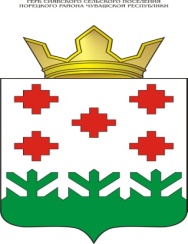 О внесении изменений в Административный регламент по предоставлению муниципальной услуги «Принятие решений о подготовке, об утверждении документации по планировке  территорий (проектов планировки, проектов межевания)»     В соответствии с Федеральным законом от 14.07.2012 № 312-ФЗ «О внесении изменений в Федеральный закон «О ведении гражданами садоводства и огородничества для собственных нужд и о внесении изменений в отдельные законодательные акты Российской Федерации», администрация Сиявского сельского поселения Порецкого района Чувашской Республики п о с т а н о в л я е т:      1. Внести в Административный регламент по предоставлению муниципальной услуги «Принятие решений о подготовке, об утверждении документации по планировке  территорий (проектов планировки, проектов межевания)», утвержденный постановлением администрации Сиявского сельского поселения от 14.06.2018 №40 следующие изменения:1.1. Раздел 1. Административного регламента дополнить пунктом 1.7. следующего содержания:«1.7. Проект планировки территории является основой для подготовки проекта межевания территории. Применительно к территории ведения гражданами садоводства или огородничества для собственных нужд, территории, в границах которой не предусматривается осуществление комплексного развития территории, а также не планируется размещение линейных объектов, допускается подготовка проекта межевания территории без  подготовки проекта планировки территории.».    2. Настоящее постановление вступает в силу со дня его официального опубликования.Врио главы сельского поселения                                                                        Л.В.НовиковаАдминистрацияСиявского сельского поселения Порецкого районаЧувашской РеспубликиПОСТАНОВЛЕНИЕЧёваш РеспубликинчиПёрачкав район.нСиява администрацй.нял поселений.ЙЫШЁНУ          25 .08 2022 №76             25 .08.2022 №76с. СияваСиява сали